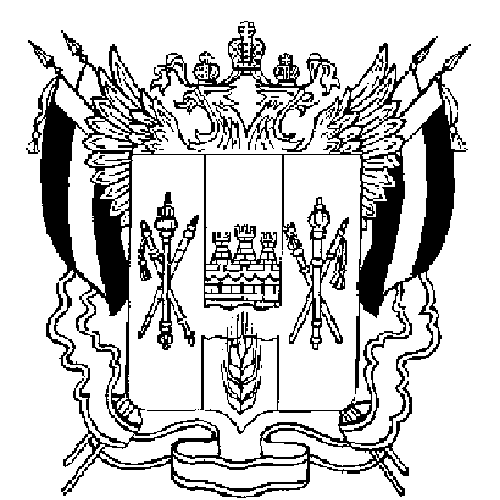 РОССИЙСКАЯ ФЕДЕРАЦИЯРОСТОВСКАЯ ОБЛАСТЬЗЕРНОГРАДСКИЙ РАЙОНМУНИЦИПАЛЬНОЕ ОБРАЗОВАНИЕ«Зерноградское городское поселение»АДМИНИСТРАЦИЯ ЗЕРНОГРАДСКОГО ГОРОДСКОГО ПОСЕЛЕНИЯПОСТАНОВЛЕНИЕ№ 43631.05.2010											 г. ЗерноградОб организации 1 июня праздничной торговли,посвященной международному Дню защиты детей на территории городского парка культуры и отдыха г. ЗерноградаНа основании письменного заявления индивидуального предпринимателя Костюкова А.Г. от 24.05.2010г., в соответствии с Федеральным законом от 06.10.2003 № 131-ФЗ «Об общих принципах организации местного самоуправления в Российской Федерации»ПОСТАНОВЛЯЮ:1. Разрешить 1 июня праздничную торговлю гелиевыми шарами предпринимателю Костюкову А.Г. на территории городского парка культуры и отдыха г. Зернограда. 2.  Рекомендовать предпринимателю Костюкову А.Г.:2.1  Установить режим работы объектов розничной торговли с 9-00 до 19-00;2.2 Оплатить МУП Зерноградского городского поселения «Чистый город» (руководитель Гуленков В.Н.) использование контейнеров и вывоз мусора;2.3 Содержать объекты розничной торговли в соответствии с Правилами благоустройства на территории Зерноградского городского поселения;2.4 Поддерживать общественный порядок и соблюдать санитарные нормы и правила.3. Директору МУП Зерноградского городского поселения «Чистый город» Гуленкову В.Н. обеспечить предоставление контейнеров и уборку мусора на территории городского парка культуры и отдыха г. Зернограда.4. Контроль за исполнением настоящего постановления возложить на финансово-экономический сектор Администрации Зерноградского городского поселения.Глава Зерноградского городскогопоселения										      А.И. Платонов